 Shape Cards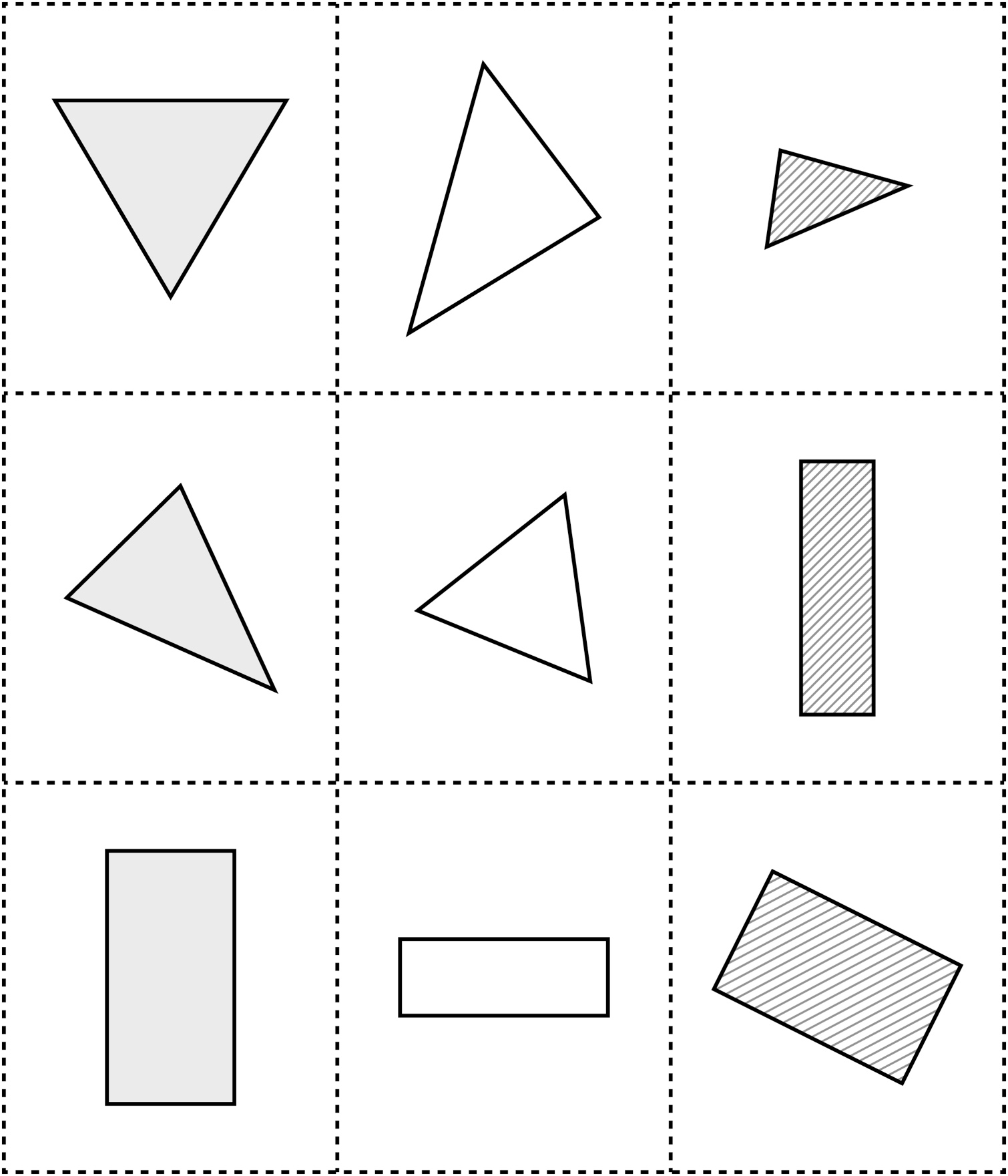 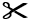  Shape Cards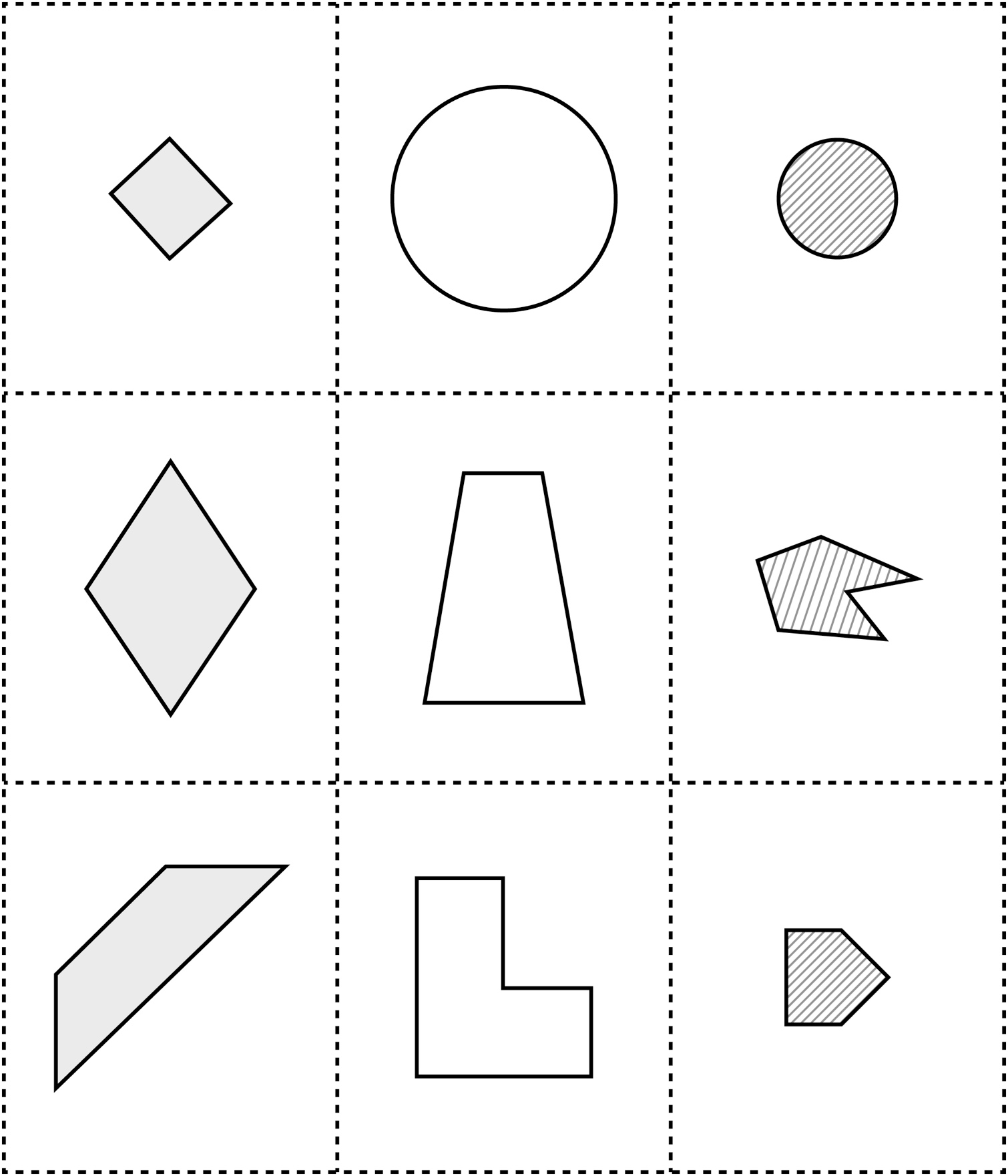  Shape Cards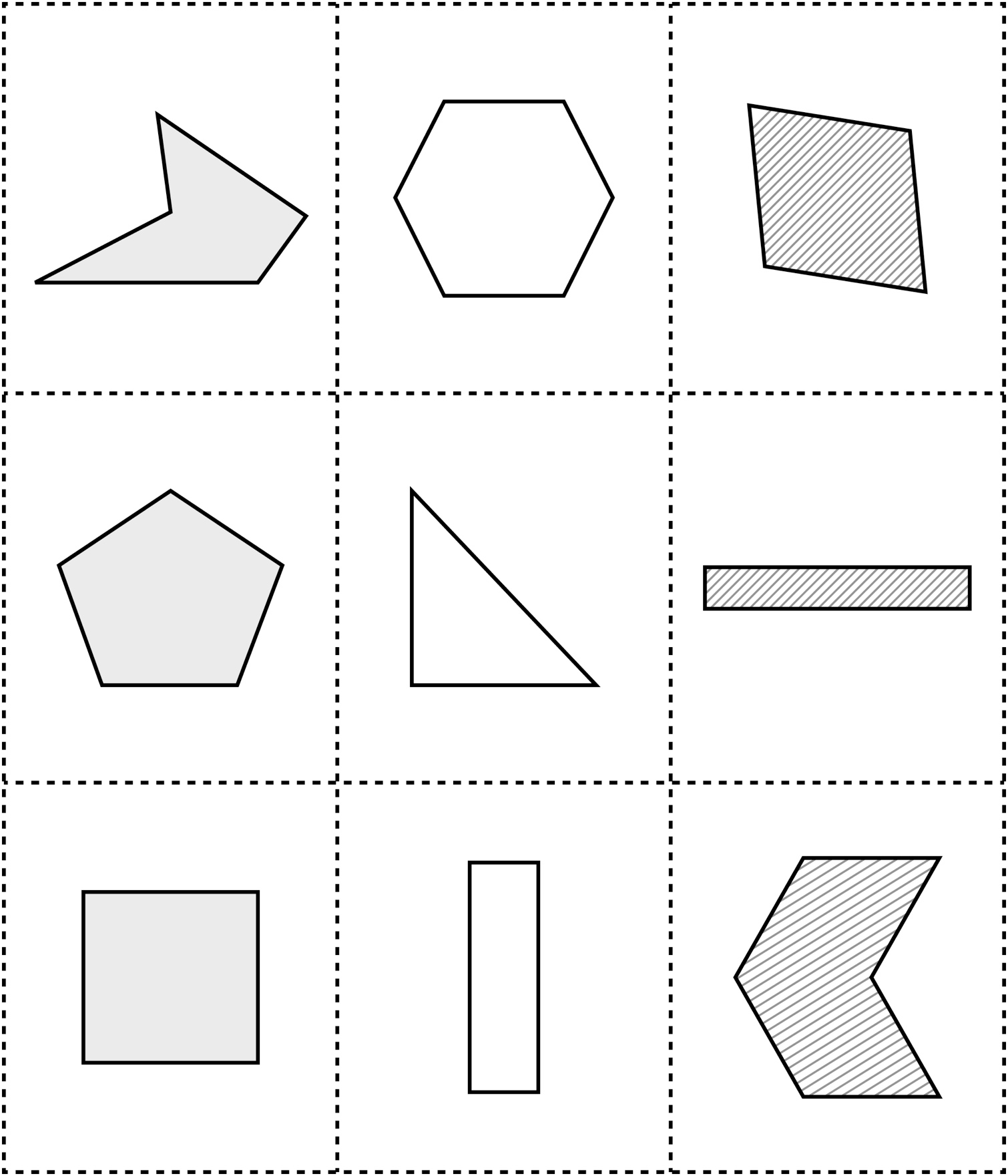  Shape Cards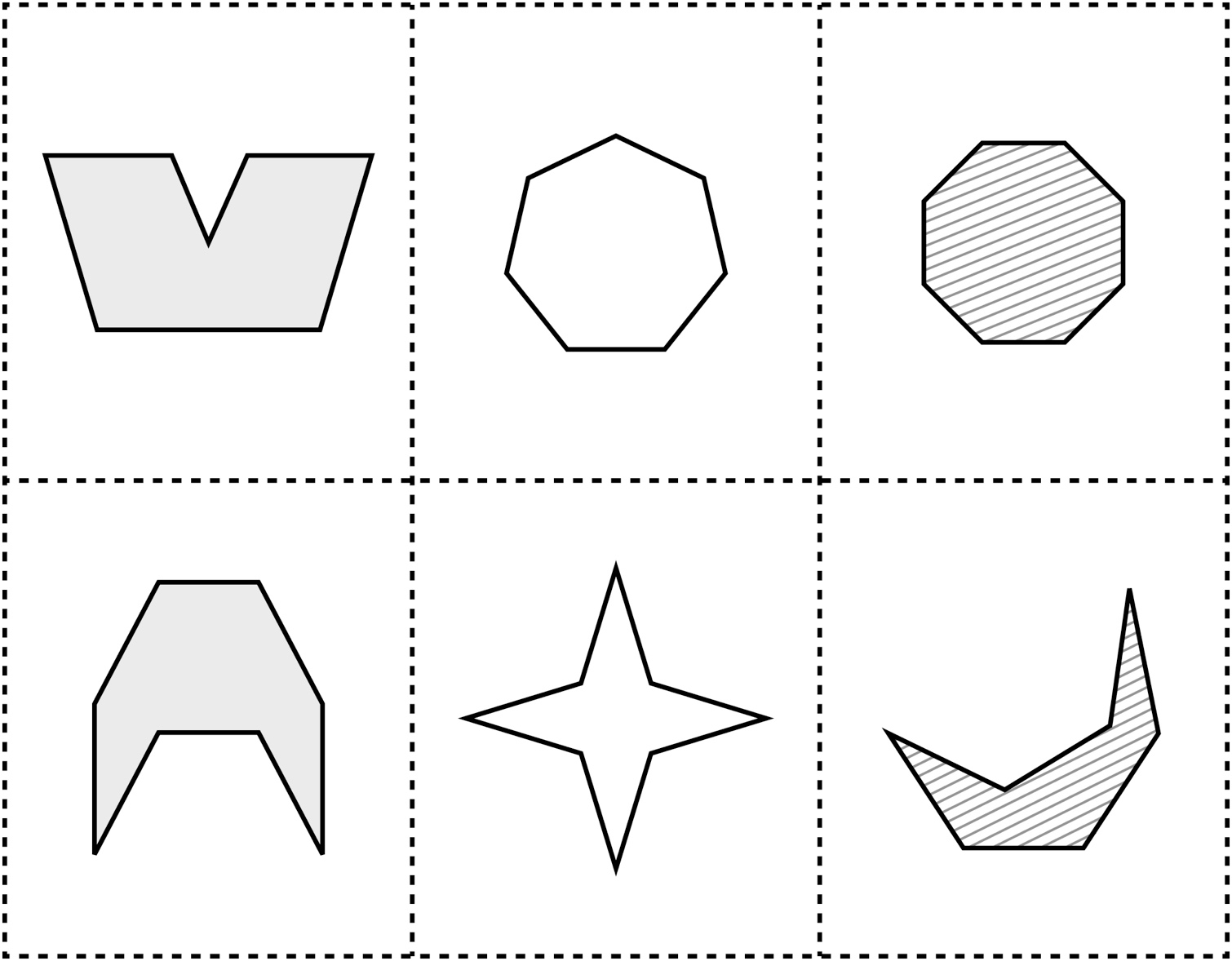 